CİHAZIN KULLANMA TALİMATICihazı ilk defa kullanıyorsanız mutlaka bilen bir kişiden yardım isteyiniz.Cihazın kullanımı için eğitim almadan kullanmayınız.Cihazı ve etrafını temiz bir biçimde bırakınız.Destek silindirlerini takınız.İğneli çerçeveye kumaşı gergin olarak takın ve cihaza yerleştiriniz.Rakle yi istenilen açıda kumaş üzerine takınız.Metal kalınlık ayar anahtarı vekalıplarını kullanarak,  rakle ile kumaş arasındaki kaplama kalınlığını ayar kolları yardımıyla sabitleyiniz.Gazeyi sıfır noktasına getiriniz.Kaplama malzemesini rakle önüne paralel şekilde dökünüz.Rakleyi öne doğru tek seferde çekerek  kaplama işlemini gerçekleştiriniz. Rakleti cihazdan sökerek çerçeveyi cihazdan çıkarın, ardından kurutma cihazına takınız.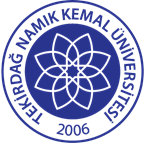 TNKÜ ÇORLU MÜHENDİSLİK FAKÜLTESİKAPLAMA CİHAZI KULLANMA TALİMATIDoküman No: EYS-TL-117TNKÜ ÇORLU MÜHENDİSLİK FAKÜLTESİKAPLAMA CİHAZI KULLANMA TALİMATIHazırlama Tarihi:07.04.2022TNKÜ ÇORLU MÜHENDİSLİK FAKÜLTESİKAPLAMA CİHAZI KULLANMA TALİMATIRevizyon Tarihi:--TNKÜ ÇORLU MÜHENDİSLİK FAKÜLTESİKAPLAMA CİHAZI KULLANMA TALİMATIRevizyon No:0TNKÜ ÇORLU MÜHENDİSLİK FAKÜLTESİKAPLAMA CİHAZI KULLANMA TALİMATIToplam Sayfa Sayısı:1Cihazın Markası/Modeli/ Taşınır Sicil NoAtaçKullanım AmacıTekstil malzemelerinin kaplama işlemlerine kullanılırSorumlusu	Laboratuvar KomisyonuSorumlu Personel İletişim Bilgileri (e-posta, GSM)Doç. Dr. Aylin YILDIZ- ayildiz@nku.edu.trArş. Gör. Hayal OKTAY- hdalkilic@nku.edu.tr